贵州出入境检验检疫局2017年考试录用公务员面试公告根据公务员录用工作有关规定，现就2017年贵州出入境检验检疫局录用公务员面试有关事宜通知如下：一、面试分数线及进入面试人员名单以上无递补、调剂人员，同一职位考生按准考证号排序。二、面试确认请进入面试的考生于2017年2月10日24时前确认是否参加面试。确认方式为电子邮件，要求如下：1. 发送电子邮件至gzjrsc@qq.com。2. 标题统一按“×××确认参加贵州局××职位面试”（如：张三确认参加贵州出入境检验检疫局卫生检疫监管职位面试）。3. 电子邮件正文请注明：姓名、身份证号、准考证号、公共科目笔试总成绩。4. 网上报名时填报的通讯地址、联系方式等信息如有变化，请在电子邮件正文中注明。5. 放弃面试者请填写《放弃面试资格声明》（详见附件1）。经本人签名，于2017年2月10日24时前传真至0851-82277067或发送扫描件至gzjrsc@qq.com，并将原件寄送到：贵州省贵阳市观山湖区黔灵山路268号，贵州出入境检验检疫局人事处，邮编550081。不在规定时间内填写放弃声明，又因个人原因放弃面试的，将上报中央公务员主管部门记入不诚信记录。逾期未确认的，视为自动放弃，不再进入面试程序。三、资格复审参加面试考生在面试报到时将进行资格复审，需携带以下材料（均为原件），以供查证。并按照顺序准备一套复印件：1. 本人身份证。2. 公共科目笔试准考证。3. 考试报名登记表（贴好照片，如实、详细填写个人学习、工作经历，时间必须连续，并注明各学习阶段是否在职学习，取得何种学历和学位）。4. 本（专）科、研究生各阶段学历、学位证书，所报职位要求的外语等级证书等材料。5. 报考职位所要求的基层工作经历有关证明材料。在党政机关、事业单位、国有企业工作过的考生，需提供单位人事部门出具的基层工作经历证明，并注明起止时间和工作地点；在其他经济组织、社会组织等单位工作过的考生，需提供相应劳动合同或缴纳社保证明。6. 除上述材料外，考生需按照身份类别，提供以下材料：应届毕业生提供所在学校加盖公章的报名推荐表（须注明培养方式）。社会在职人员提供所在单位人事部门出具的同意报考证明（详见附件2），证明中需注明考生政治面貌，工作单位详细名称、地址，单位人事部门联系人和办公电话。现工作单位与报名时填写单位不一致的，还需提供离职证明。留学回国人员提供我驻外使领馆出具的留学回国证明和教育部留学服务中心认证的国外学历学位认证书。待业人员提供所在街道或存档人才中心出具的待业证明（详见附件3），需注明考生政治面貌和出具证明单位联系人和办公电话。“大学生村官”项目人员提供由县级及以上组织人事部门出具的服务期满、考核合格的证明；“农村义务教育阶段学校教师特设岗位计划”项目人员提供省级教育部门统一制作，教育部监制的“特岗教师”证书和服务“农村义务教育阶段学校教师特设岗位计划”鉴定表；“三支一扶”计划项目人员提供各省“三支一扶”工作协调管理办公室出具的高校毕业生“三支一扶”服务证书；“大学生志愿服务西部计划”项目人员提供由共青团中央统一制作的服务证和大学生志愿服务西部计划鉴定表。考生应对所提供材料的真实性负责，材料不全或主要信息不实，影响资格审查结果的，将取消面试资格。四、面试安排（一）面试报到时间：2017年2月23日（星期四）下午14:00-16:00，面试资格审查。16:00考生开会，分发考生须知，强调注意事项。（二）面试报到地点：贵州出入境检验检疫局办公大楼4楼A423室（地址：贵阳市观山湖区黔灵山路268号，具体位置和乘车方式见附件4）。（三）面试时间：面试于2017年2月24日（星期五）进行。面试于当日上午9:00开始。当天面试的所有考生须于当日上午8:30前到面试地点报到。截止面试当天上午8:30没有进入候考室的考生，取消考试资格。（四）面试地点：贵州出入境检验检疫局办公大楼内，具体安排见2017年2月23日资格复审时发放的考生须知。（五）成绩公布：在同一职位的所有考生面试后第二天，通过国家公务员考录网站发布考生面试成绩，并在贵州出入境检验检疫局网站（www.gzciq.gov.cn）公布。五、体检和考察（一）体检和考察人选的确定参加面试人数与录用计划数比例达到3:1及以上的，面试后按综合成绩从高到低的顺序1:1确定体检和考察人选；比例低于3:1的，考生面试成绩应达到65分的面试合格分数线，方可进入体检和考察。（二）体检体检时间另行通知。体检费用由本人承担。体检按照国家公务员考试体检的相关规定和招考计划中明确的标准执行。考生须按时到达指定地点（不按时参加体检者，视为自动放弃），体检时需携带身份证、公共科目考试准考证、一寸彩色近照1张。缺少上述证件者，我局有权取消该考生的体检资格。对于在体检过程中，弄虚作假或者故意隐瞒真实情况致使体检结果失真的体检者，不予录用或取消录用，并上报中央公务员主管部门记入不诚信记录。（三）综合成绩计算方式综合成绩计算：综合成绩=（笔试总成绩÷2）×50% +面试成绩×50%。体检、考察不合格的，视情况按相应职位综合成绩从高到低的顺序依次递补。六、注意事项考生应按公告要求提供有关资料，按时到达面试、体检集合地点，对个人提供资料的真实性负责。联系方式：0851-82277066、82277178（电话） 0851-82277067（传真）              gzjrsc@qq.com（电子邮箱）欢迎各位考生对我们的工作进行监督。附件：1.放弃面试资格声明2.同意报考证明3.待业证明4.报到、面试地点位置示意图和乘车方式                  贵州出入境检验检疫局                   2017年2月3日附件1放弃面试资格声明贵州出入境检验检疫局：本人        ，身份证：                         ，报考××职位（职位代码××），已进入该职位面试名单。现因个人原因，自愿放弃参加面试，特此声明。联系电话：签名（考生本人手写）：              日期：身份证正反面复印件粘贴处请本人签字后于2月10日前传真至0851-82277067或发送扫描件至gzjrsc@qq.com；并将原件寄送到：贵州省贵阳市观山湖区黔灵山路268号，贵州出入境检验检疫局人事处，邮编550081。。附件2同意报考证明×××同志，性别××，民族××，政治面貌××，身份证号码为：××××，现为××××（填写单位详细名称及职务）。我单位同意×××同志报考贵州出入境检验检疫局××职位，如果该同志被贵单位录用，我们将配合办理其工作调动手续。人事部门负责人（签字）：办公电话：办公地址：  盖章（人事部门公章）                               2017年  月  日附件3待业证明贵州出入境检验检疫局：×××同志，性别××，身份证号码为：××××，其户籍在××××，现系待业人员。特此证明。  盖章                               2017年  月  日注：该证明由户籍所在地居委会、社区、街道、乡镇或相关劳动社会保障机构开具。附件4报到、面试地点位置示意图和乘车方式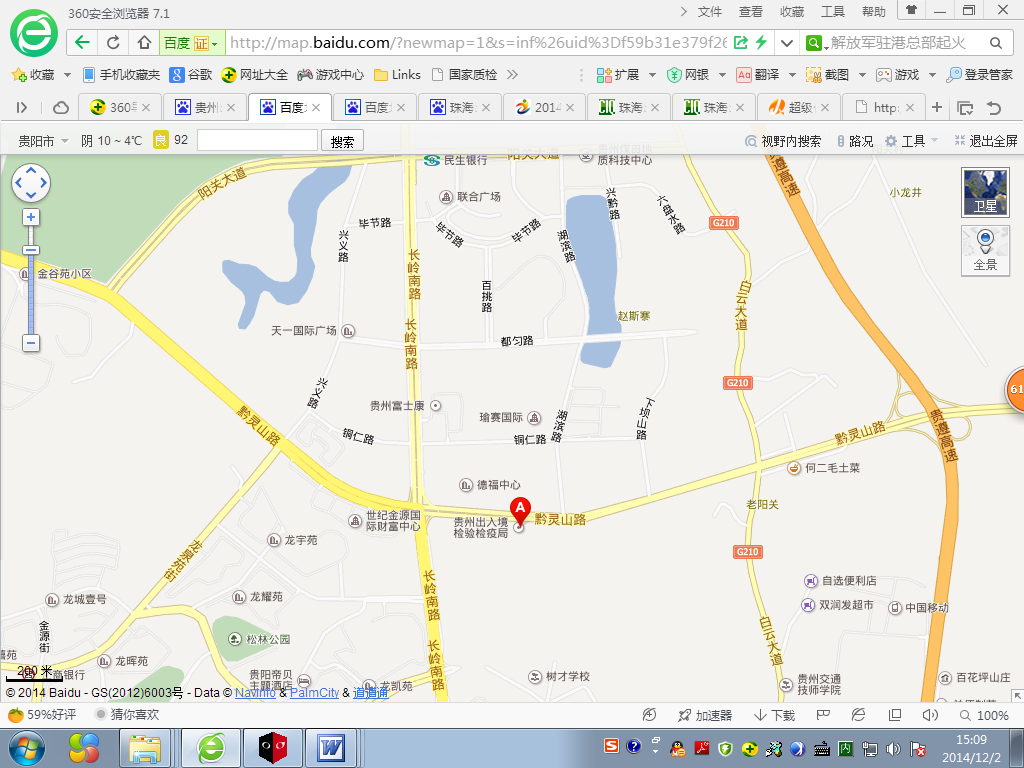 贵州出入境检验检疫局地址：贵阳市观山湖区黔灵山路268号。参考路线：考生乘坐飞机、火车到达贵阳后，可就近选择乘坐观山1路、观山2路、观山4路、观山5路、70、71、74、218、219、220、223、224、229路到兴筑东路口站下；乘65、71、74、209、219、220、229、230、231路到老阳关站下。下车后，沿黔灵山路朝贵阳市公安局人民警察训练部方向步行约10分钟，即可见醒目指引路牌。职位名称职位代码面试分数线姓名准考证号面试时间备注贵阳机场办事处卫生检疫监管主任科员以下0601001001120.0陈俊利6742510419302月24日贵阳机场办事处卫生检疫监管主任科员以下0601001001120.0文小华6742512914272月24日贵阳机场办事处卫生检疫监管主任科员以下0601001001120.0刘兰6742521010092月24日贵阳机场办事处食品检疫监管主任科员以下0601001002131.2夏欣6742311102302月24日贵阳机场办事处食品检疫监管主任科员以下0601001002131.2丁晓倩6742323819182月24日贵阳机场办事处食品检疫监管主任科员以下0601001002131.2刘骏6742351717152月24日贵阳机场办事处食品检疫监管主任科员以下0601001002131.2汝远6742392004152月24日贵阳机场办事处食品检疫监管主任科员以下0601001002131.2梅辉6742420127232月24日贵阳机场办事处食品检疫监管主任科员以下0601001002131.2马可纯6742611405232月24日贵阳综合保税区办事处植物检疫监管主任科员以下0601003001119.8龚卓群6742117641022月24日贵阳综合保税区办事处植物检疫监管主任科员以下0601003001119.8贾月丽6742410814062月24日贵阳综合保税区办事处植物检疫监管主任科员以下0601003001119.8赵玉雪6742526414042月24日贵阳综合保税区办事处动物检疫监管主任科员以下0601003002118.0张璐6742320642082月24日贵阳综合保税区办事处动物检疫监管主任科员以下0601003002118.0朱鹤然6742435087092月24日贵阳综合保税区办事处动物检疫监管主任科员以下0601003002118.0王静6742534407272月24日